企 画 書（案）企 画 書（見本）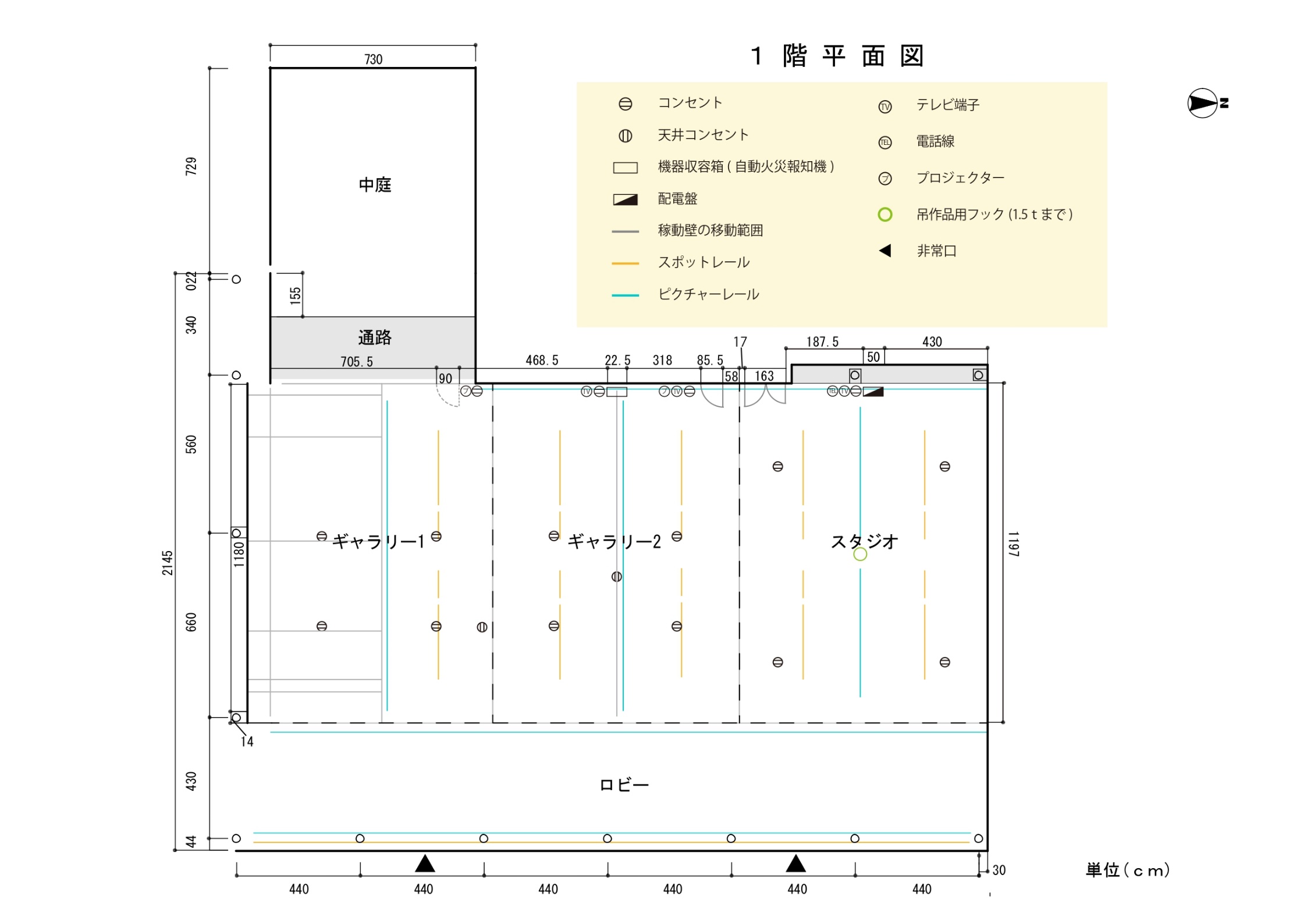 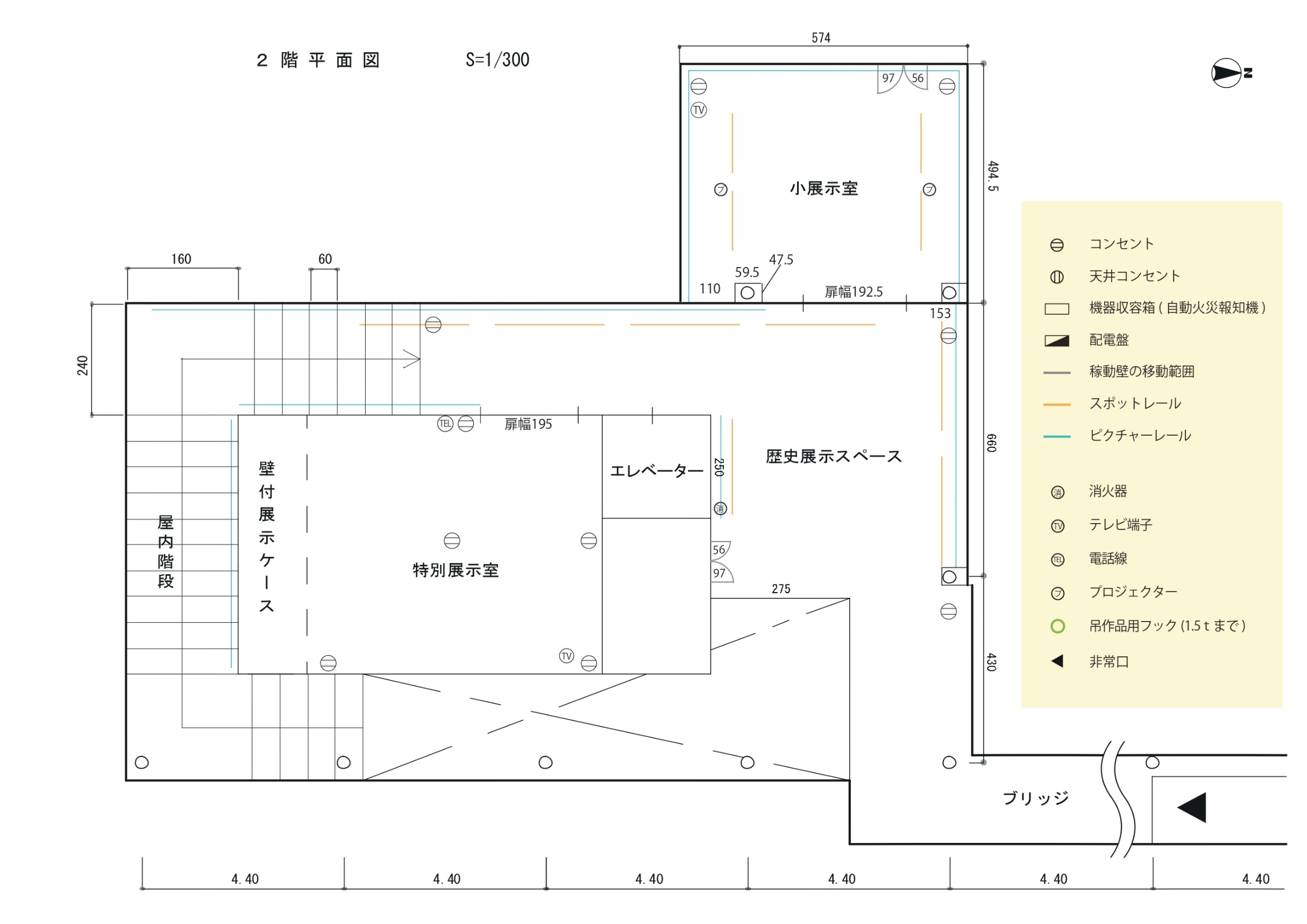 主催団体名参加予定人数参加予定人数展示名称企画申請者使用責任者（※本学教職員に限ります）（フリガナ）氏名                                      所属                                         職位                                （※本学教職員に限ります）（フリガナ）氏名                                      所属                                         職位                                （※本学教職員に限ります）（フリガナ）氏名                                      所属                                         職位                                （※本学教職員に限ります）（フリガナ）氏名                                      所属                                         職位                                （※本学教職員に限ります）（フリガナ）氏名                                      所属                                         職位                                （※本学教職員に限ります）（フリガナ）氏名                                      所属                                         職位                                企画申請者団体担当者※代表者連絡先（フリガナ）氏名                                         所属                                 住所    　                                　　　　　　　　　　　　　　　　　　　　   電話番号                               　    E-mail                               （フリガナ）氏名                                         所属                                 住所    　                                　　　　　　　　　　　　　　　　　　　　   電話番号                               　    E-mail                               （フリガナ）氏名                                         所属                                 住所    　                                　　　　　　　　　　　　　　　　　　　　   電話番号                               　    E-mail                               （フリガナ）氏名                                         所属                                 住所    　                                　　　　　　　　　　　　　　　　　　　　   電話番号                               　    E-mail                               （フリガナ）氏名                                         所属                                 住所    　                                　　　　　　　　　　　　　　　　　　　　   電話番号                               　    E-mail                               （フリガナ）氏名                                         所属                                 住所    　                                　　　　　　　　　　　　　　　　　　　　   電話番号                               　    E-mail                               展示申請場所ギャラリー１　　ギャラリー２　　スタジオ　　小展示室　　歴史展示スペース　　中庭ギャラリー１　　ギャラリー２　　スタジオ　　小展示室　　歴史展示スペース　　中庭ギャラリー１　　ギャラリー２　　スタジオ　　小展示室　　歴史展示スペース　　中庭ギャラリー１　　ギャラリー２　　スタジオ　　小展示室　　歴史展示スペース　　中庭ギャラリー１　　ギャラリー２　　スタジオ　　小展示室　　歴史展示スペース　　中庭ギャラリー１　　ギャラリー２　　スタジオ　　小展示室　　歴史展示スペース　　中庭希望会期第１希望会期　　　　　　年　　月　　日（　）　　　　～　　　　　　年　　月　　日（　）会期　　　　　　年　　月　　日（　）　　　　～　　　　　　年　　月　　日（　）会期　　　　　　年　　月　　日（　）　　　　～　　　　　　年　　月　　日（　）会期　　　　　　年　　月　　日（　）　　　　～　　　　　　年　　月　　日（　）会期　　　　　　年　　月　　日（　）　　　　～　　　　　　年　　月　　日（　）希望会期第１希望搬入　　　　　　年　　月　　日（　）  　　搬出　　　　　　年　　月　　日（　）　　　時　　　分　～搬入　　　　　　年　　月　　日（　）  　　搬出　　　　　　年　　月　　日（　）　　　時　　　分　～搬入　　　　　　年　　月　　日（　）  　　搬出　　　　　　年　　月　　日（　）　　　時　　　分　～搬入　　　　　　年　　月　　日（　）  　　搬出　　　　　　年　　月　　日（　）　　　時　　　分　～搬入　　　　　　年　　月　　日（　）  　　搬出　　　　　　年　　月　　日（　）　　　時　　　分　～希望会期第２希望会期　　　　　　年　　月　　日（　）　　　　～　　　　　　年　　月　　日（　）会期　　　　　　年　　月　　日（　）　　　　～　　　　　　年　　月　　日（　）会期　　　　　　年　　月　　日（　）　　　　～　　　　　　年　　月　　日（　）会期　　　　　　年　　月　　日（　）　　　　～　　　　　　年　　月　　日（　）会期　　　　　　年　　月　　日（　）　　　　～　　　　　　年　　月　　日（　）希望会期第２希望搬入　　　　　　年　　月　　日（　）  　　搬出　　　　　　年　　月　　日（　）　　　時　　　分　～搬入　　　　　　年　　月　　日（　）  　　搬出　　　　　　年　　月　　日（　）　　　時　　　分　～搬入　　　　　　年　　月　　日（　）  　　搬出　　　　　　年　　月　　日（　）　　　時　　　分　～搬入　　　　　　年　　月　　日（　）  　　搬出　　　　　　年　　月　　日（　）　　　時　　　分　～搬入　　　　　　年　　月　　日（　）  　　搬出　　　　　　年　　月　　日（　）　　　時　　　分　～主催団体略歴（※過去３年の活動実績を簡潔に記述してください）（※過去３年の活動実績を簡潔に記述してください）（※過去３年の活動実績を簡潔に記述してください）（※過去３年の活動実績を簡潔に記述してください）（※過去３年の活動実績を簡潔に記述してください）（※過去３年の活動実績を簡潔に記述してください）企画内容コンセプト企画の意図展示内容　等自由記述（※会場の配置図面・出品予定作品などを具体的に記述してください。足りない場合は別紙記載可。）（※未定の項目については後日追加の上、再提出をお願いします。）（※会場の配置図面・出品予定作品などを具体的に記述してください。足りない場合は別紙記載可。）（※未定の項目については後日追加の上、再提出をお願いします。）（※会場の配置図面・出品予定作品などを具体的に記述してください。足りない場合は別紙記載可。）（※未定の項目については後日追加の上、再提出をお願いします。）（※会場の配置図面・出品予定作品などを具体的に記述してください。足りない場合は別紙記載可。）（※未定の項目については後日追加の上、再提出をお願いします。）（※会場の配置図面・出品予定作品などを具体的に記述してください。足りない場合は別紙記載可。）（※未定の項目については後日追加の上、再提出をお願いします。）（※会場の配置図面・出品予定作品などを具体的に記述してください。足りない場合は別紙記載可。）（※未定の項目については後日追加の上、再提出をお願いします。）※書類受付日　　　　　　　　年　　　月　　　日　　　　　　　　年　　　月　　　日※書類受付者※書類受付者　　　　　　　　　　　　　　　　　印　　　　　　　　　　　　　　　　　印主催団体名SUAM絵画教室SUAM絵画教室SUAM絵画教室参加予定人数参加予定人数２５人展示名称第5回SUAM絵画教室展覧会第5回SUAM絵画教室展覧会第5回SUAM絵画教室展覧会第5回SUAM絵画教室展覧会第5回SUAM絵画教室展覧会第5回SUAM絵画教室展覧会企画申請者使用責任者（※本学教職員に限ります）（フリガナ）　　サガ　　　ハナコ氏名       佐賀　花子                      所属       佐賀大学●●学部●●学科   職位  教授                    　　　　　 （※本学教職員に限ります）（フリガナ）　　サガ　　　ハナコ氏名       佐賀　花子                      所属       佐賀大学●●学部●●学科   職位  教授                    　　　　　 （※本学教職員に限ります）（フリガナ）　　サガ　　　ハナコ氏名       佐賀　花子                      所属       佐賀大学●●学部●●学科   職位  教授                    　　　　　 （※本学教職員に限ります）（フリガナ）　　サガ　　　ハナコ氏名       佐賀　花子                      所属       佐賀大学●●学部●●学科   職位  教授                    　　　　　 （※本学教職員に限ります）（フリガナ）　　サガ　　　ハナコ氏名       佐賀　花子                      所属       佐賀大学●●学部●●学科   職位  教授                    　　　　　 （※本学教職員に限ります）（フリガナ）　　サガ　　　ハナコ氏名       佐賀　花子                      所属       佐賀大学●●学部●●学科   職位  教授                    　　　　　 企画申請者団体担当者※代表者連絡先（フリガナ）　　サガ　　　タロウ氏名       佐賀　太郎                       所属  SUAM絵画教室講師（教室長）　　　住所    　 佐賀県佐賀市●●　□丁目　□―□　　　　　　　　　　　　　　　　　　　　   電話番号   ○○○○（□□）△△△△  　    E-mail   xxxx@xxxx.com           （フリガナ）　　サガ　　　タロウ氏名       佐賀　太郎                       所属  SUAM絵画教室講師（教室長）　　　住所    　 佐賀県佐賀市●●　□丁目　□―□　　　　　　　　　　　　　　　　　　　　   電話番号   ○○○○（□□）△△△△  　    E-mail   xxxx@xxxx.com           （フリガナ）　　サガ　　　タロウ氏名       佐賀　太郎                       所属  SUAM絵画教室講師（教室長）　　　住所    　 佐賀県佐賀市●●　□丁目　□―□　　　　　　　　　　　　　　　　　　　　   電話番号   ○○○○（□□）△△△△  　    E-mail   xxxx@xxxx.com           （フリガナ）　　サガ　　　タロウ氏名       佐賀　太郎                       所属  SUAM絵画教室講師（教室長）　　　住所    　 佐賀県佐賀市●●　□丁目　□―□　　　　　　　　　　　　　　　　　　　　   電話番号   ○○○○（□□）△△△△  　    E-mail   xxxx@xxxx.com           （フリガナ）　　サガ　　　タロウ氏名       佐賀　太郎                       所属  SUAM絵画教室講師（教室長）　　　住所    　 佐賀県佐賀市●●　□丁目　□―□　　　　　　　　　　　　　　　　　　　　   電話番号   ○○○○（□□）△△△△  　    E-mail   xxxx@xxxx.com           （フリガナ）　　サガ　　　タロウ氏名       佐賀　太郎                       所属  SUAM絵画教室講師（教室長）　　　住所    　 佐賀県佐賀市●●　□丁目　□―□　　　　　　　　　　　　　　　　　　　　   電話番号   ○○○○（□□）△△△△  　    E-mail   xxxx@xxxx.com           展示申請場所ギャラリー１　　ギャラリー２　　スタジオ　　小展示室　　歴史展示スペース　　中庭ギャラリー１　　ギャラリー２　　スタジオ　　小展示室　　歴史展示スペース　　中庭ギャラリー１　　ギャラリー２　　スタジオ　　小展示室　　歴史展示スペース　　中庭ギャラリー１　　ギャラリー２　　スタジオ　　小展示室　　歴史展示スペース　　中庭ギャラリー１　　ギャラリー２　　スタジオ　　小展示室　　歴史展示スペース　　中庭ギャラリー１　　ギャラリー２　　スタジオ　　小展示室　　歴史展示スペース　　中庭希望会期第１希望会期　　●●●●年○○月□□日（水）　　　　～　　●●●●年○○月□□日（日）会期　　●●●●年○○月□□日（水）　　　　～　　●●●●年○○月□□日（日）会期　　●●●●年○○月□□日（水）　　　　～　　●●●●年○○月□□日（日）会期　　●●●●年○○月□□日（水）　　　　～　　●●●●年○○月□□日（日）会期　　●●●●年○○月□□日（水）　　　　～　　●●●●年○○月□□日（日）希望会期第１希望搬入　　●●●●年○○月□□日（火）  　　搬出　　●●●●年○○月□□日（日）　15時　00分　～搬入　　●●●●年○○月□□日（火）  　　搬出　　●●●●年○○月□□日（日）　15時　00分　～搬入　　●●●●年○○月□□日（火）  　　搬出　　●●●●年○○月□□日（日）　15時　00分　～搬入　　●●●●年○○月□□日（火）  　　搬出　　●●●●年○○月□□日（日）　15時　00分　～搬入　　●●●●年○○月□□日（火）  　　搬出　　●●●●年○○月□□日（日）　15時　00分　～希望会期第２希望会期　　●●●●年○○月□□日（水）　　　　～　　●●●●年○○月□□日（日）会期　　●●●●年○○月□□日（水）　　　　～　　●●●●年○○月□□日（日）会期　　●●●●年○○月□□日（水）　　　　～　　●●●●年○○月□□日（日）会期　　●●●●年○○月□□日（水）　　　　～　　●●●●年○○月□□日（日）会期　　●●●●年○○月□□日（水）　　　　～　　●●●●年○○月□□日（日）希望会期第２希望搬入　　●●●●年○○月□□日（火）  　　搬出　　●●●●年○○月□□日（日）　15時　00分　～搬入　　●●●●年○○月□□日（火）  　　搬出　　●●●●年○○月□□日（日）　15時　00分　～搬入　　●●●●年○○月□□日（火）  　　搬出　　●●●●年○○月□□日（日）　15時　00分　～搬入　　●●●●年○○月□□日（火）  　　搬出　　●●●●年○○月□□日（日）　15時　00分　～搬入　　●●●●年○○月□□日（火）  　　搬出　　●●●●年○○月□□日（日）　15時　00分　～主催団体略歴（※過去３年の活動実績を簡潔に記述してください）佐賀県を中心に、古典絵画から現代美術まで幅広く制作活動を行っています。〇〇〇〇年●●月□□日～■■日　第二回SUAM絵画教室展覧会●●●●年△△月■■日～□□日　第三回SUAM絵画教室展覧会〇〇〇〇年●●月□□日～■■日　第四回SUAM絵画教室展覧会（※過去３年の活動実績を簡潔に記述してください）佐賀県を中心に、古典絵画から現代美術まで幅広く制作活動を行っています。〇〇〇〇年●●月□□日～■■日　第二回SUAM絵画教室展覧会●●●●年△△月■■日～□□日　第三回SUAM絵画教室展覧会〇〇〇〇年●●月□□日～■■日　第四回SUAM絵画教室展覧会（※過去３年の活動実績を簡潔に記述してください）佐賀県を中心に、古典絵画から現代美術まで幅広く制作活動を行っています。〇〇〇〇年●●月□□日～■■日　第二回SUAM絵画教室展覧会●●●●年△△月■■日～□□日　第三回SUAM絵画教室展覧会〇〇〇〇年●●月□□日～■■日　第四回SUAM絵画教室展覧会（※過去３年の活動実績を簡潔に記述してください）佐賀県を中心に、古典絵画から現代美術まで幅広く制作活動を行っています。〇〇〇〇年●●月□□日～■■日　第二回SUAM絵画教室展覧会●●●●年△△月■■日～□□日　第三回SUAM絵画教室展覧会〇〇〇〇年●●月□□日～■■日　第四回SUAM絵画教室展覧会（※過去３年の活動実績を簡潔に記述してください）佐賀県を中心に、古典絵画から現代美術まで幅広く制作活動を行っています。〇〇〇〇年●●月□□日～■■日　第二回SUAM絵画教室展覧会●●●●年△△月■■日～□□日　第三回SUAM絵画教室展覧会〇〇〇〇年●●月□□日～■■日　第四回SUAM絵画教室展覧会（※過去３年の活動実績を簡潔に記述してください）佐賀県を中心に、古典絵画から現代美術まで幅広く制作活動を行っています。〇〇〇〇年●●月□□日～■■日　第二回SUAM絵画教室展覧会●●●●年△△月■■日～□□日　第三回SUAM絵画教室展覧会〇〇〇〇年●●月□□日～■■日　第四回SUAM絵画教室展覧会企画内容コンセプト「SUAM絵画教室」の講師および受講生による油彩画やインスタレーションの成果発表展覧会。人物画や風景画など100号以上の作品や、ミクストメディアによる空間構成作品を展示する。１０代から９０代までの幅広い年齢層の受講生の、ジャンルにとらわれない作品を広く公開することで、芸術家同士の交流を深め、さらなる研鑽が行われることが期待される。また、会期中は美術家●●●●氏をお招きして講評会を行うほか、ミニコンサートを開催する。「SUAM絵画教室」の講師および受講生による油彩画やインスタレーションの成果発表展覧会。人物画や風景画など100号以上の作品や、ミクストメディアによる空間構成作品を展示する。１０代から９０代までの幅広い年齢層の受講生の、ジャンルにとらわれない作品を広く公開することで、芸術家同士の交流を深め、さらなる研鑽が行われることが期待される。また、会期中は美術家●●●●氏をお招きして講評会を行うほか、ミニコンサートを開催する。「SUAM絵画教室」の講師および受講生による油彩画やインスタレーションの成果発表展覧会。人物画や風景画など100号以上の作品や、ミクストメディアによる空間構成作品を展示する。１０代から９０代までの幅広い年齢層の受講生の、ジャンルにとらわれない作品を広く公開することで、芸術家同士の交流を深め、さらなる研鑽が行われることが期待される。また、会期中は美術家●●●●氏をお招きして講評会を行うほか、ミニコンサートを開催する。「SUAM絵画教室」の講師および受講生による油彩画やインスタレーションの成果発表展覧会。人物画や風景画など100号以上の作品や、ミクストメディアによる空間構成作品を展示する。１０代から９０代までの幅広い年齢層の受講生の、ジャンルにとらわれない作品を広く公開することで、芸術家同士の交流を深め、さらなる研鑽が行われることが期待される。また、会期中は美術家●●●●氏をお招きして講評会を行うほか、ミニコンサートを開催する。「SUAM絵画教室」の講師および受講生による油彩画やインスタレーションの成果発表展覧会。人物画や風景画など100号以上の作品や、ミクストメディアによる空間構成作品を展示する。１０代から９０代までの幅広い年齢層の受講生の、ジャンルにとらわれない作品を広く公開することで、芸術家同士の交流を深め、さらなる研鑽が行われることが期待される。また、会期中は美術家●●●●氏をお招きして講評会を行うほか、ミニコンサートを開催する。「SUAM絵画教室」の講師および受講生による油彩画やインスタレーションの成果発表展覧会。人物画や風景画など100号以上の作品や、ミクストメディアによる空間構成作品を展示する。１０代から９０代までの幅広い年齢層の受講生の、ジャンルにとらわれない作品を広く公開することで、芸術家同士の交流を深め、さらなる研鑽が行われることが期待される。また、会期中は美術家●●●●氏をお招きして講評会を行うほか、ミニコンサートを開催する。企画の意図（佐賀大学美術館を選定した理由など）SUAM絵画教室は今年10周年を迎え、その記念として展覧会を開催する。当教室には佐賀大学OBが多く在籍していることから、佐賀大学ゆかりの貴館で展示を行いたい、作品を通じて現役の学生との交流や情報交換を図りたい。また、大型の作品や空間を利用する作品が大部分を占めるため、貴館の開放的な空間を利用したい。（佐賀大学美術館を選定した理由など）SUAM絵画教室は今年10周年を迎え、その記念として展覧会を開催する。当教室には佐賀大学OBが多く在籍していることから、佐賀大学ゆかりの貴館で展示を行いたい、作品を通じて現役の学生との交流や情報交換を図りたい。また、大型の作品や空間を利用する作品が大部分を占めるため、貴館の開放的な空間を利用したい。（佐賀大学美術館を選定した理由など）SUAM絵画教室は今年10周年を迎え、その記念として展覧会を開催する。当教室には佐賀大学OBが多く在籍していることから、佐賀大学ゆかりの貴館で展示を行いたい、作品を通じて現役の学生との交流や情報交換を図りたい。また、大型の作品や空間を利用する作品が大部分を占めるため、貴館の開放的な空間を利用したい。（佐賀大学美術館を選定した理由など）SUAM絵画教室は今年10周年を迎え、その記念として展覧会を開催する。当教室には佐賀大学OBが多く在籍していることから、佐賀大学ゆかりの貴館で展示を行いたい、作品を通じて現役の学生との交流や情報交換を図りたい。また、大型の作品や空間を利用する作品が大部分を占めるため、貴館の開放的な空間を利用したい。（佐賀大学美術館を選定した理由など）SUAM絵画教室は今年10周年を迎え、その記念として展覧会を開催する。当教室には佐賀大学OBが多く在籍していることから、佐賀大学ゆかりの貴館で展示を行いたい、作品を通じて現役の学生との交流や情報交換を図りたい。また、大型の作品や空間を利用する作品が大部分を占めるため、貴館の開放的な空間を利用したい。（佐賀大学美術館を選定した理由など）SUAM絵画教室は今年10周年を迎え、その記念として展覧会を開催する。当教室には佐賀大学OBが多く在籍していることから、佐賀大学ゆかりの貴館で展示を行いたい、作品を通じて現役の学生との交流や情報交換を図りたい。また、大型の作品や空間を利用する作品が大部分を占めるため、貴館の開放的な空間を利用したい。展示内容　等自由記述（※会場の配置図面・出品予定作品などを具体的に記述してください。足りない場合は別紙記載可。）（※未定の場合は後日提出をお願いします）・会場　　ギャラリー１　　　　ギャラリー２　　　　　スタジオ・展示予定作品の一部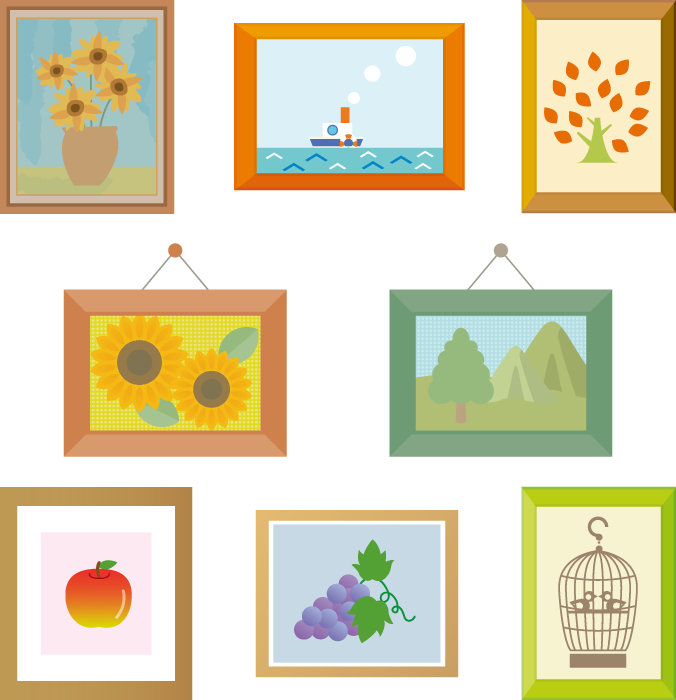 タイトル：○○○○　　　　　タイトル：○○○○　　　　　　 タイトル：○○○○作者：■■■■　　　　　　　作者：△△△△　　　　　　　　　作者：●●●●サイズ：〇×〇mm　　　　　　サイズ：〇×〇mm 　　　　　　　サイズ：〇×〇mm画材：油彩　　　　　　　　　画材：アクリル　　　　　　　　　画材：油彩・講評会●●●●年○○月□□日（土）１４：００～１６：００講師　美術家●●●●氏・ミニコンサート●●●●年○○月■■日（日）１４：００～１６：００出演　○○○○（キーボード）　●●●（ギター）（※会場の配置図面・出品予定作品などを具体的に記述してください。足りない場合は別紙記載可。）（※未定の場合は後日提出をお願いします）・会場　　ギャラリー１　　　　ギャラリー２　　　　　スタジオ・展示予定作品の一部タイトル：○○○○　　　　　タイトル：○○○○　　　　　　 タイトル：○○○○作者：■■■■　　　　　　　作者：△△△△　　　　　　　　　作者：●●●●サイズ：〇×〇mm　　　　　　サイズ：〇×〇mm 　　　　　　　サイズ：〇×〇mm画材：油彩　　　　　　　　　画材：アクリル　　　　　　　　　画材：油彩・講評会●●●●年○○月□□日（土）１４：００～１６：００講師　美術家●●●●氏・ミニコンサート●●●●年○○月■■日（日）１４：００～１６：００出演　○○○○（キーボード）　●●●（ギター）（※会場の配置図面・出品予定作品などを具体的に記述してください。足りない場合は別紙記載可。）（※未定の場合は後日提出をお願いします）・会場　　ギャラリー１　　　　ギャラリー２　　　　　スタジオ・展示予定作品の一部タイトル：○○○○　　　　　タイトル：○○○○　　　　　　 タイトル：○○○○作者：■■■■　　　　　　　作者：△△△△　　　　　　　　　作者：●●●●サイズ：〇×〇mm　　　　　　サイズ：〇×〇mm 　　　　　　　サイズ：〇×〇mm画材：油彩　　　　　　　　　画材：アクリル　　　　　　　　　画材：油彩・講評会●●●●年○○月□□日（土）１４：００～１６：００講師　美術家●●●●氏・ミニコンサート●●●●年○○月■■日（日）１４：００～１６：００出演　○○○○（キーボード）　●●●（ギター）（※会場の配置図面・出品予定作品などを具体的に記述してください。足りない場合は別紙記載可。）（※未定の場合は後日提出をお願いします）・会場　　ギャラリー１　　　　ギャラリー２　　　　　スタジオ・展示予定作品の一部タイトル：○○○○　　　　　タイトル：○○○○　　　　　　 タイトル：○○○○作者：■■■■　　　　　　　作者：△△△△　　　　　　　　　作者：●●●●サイズ：〇×〇mm　　　　　　サイズ：〇×〇mm 　　　　　　　サイズ：〇×〇mm画材：油彩　　　　　　　　　画材：アクリル　　　　　　　　　画材：油彩・講評会●●●●年○○月□□日（土）１４：００～１６：００講師　美術家●●●●氏・ミニコンサート●●●●年○○月■■日（日）１４：００～１６：００出演　○○○○（キーボード）　●●●（ギター）（※会場の配置図面・出品予定作品などを具体的に記述してください。足りない場合は別紙記載可。）（※未定の場合は後日提出をお願いします）・会場　　ギャラリー１　　　　ギャラリー２　　　　　スタジオ・展示予定作品の一部タイトル：○○○○　　　　　タイトル：○○○○　　　　　　 タイトル：○○○○作者：■■■■　　　　　　　作者：△△△△　　　　　　　　　作者：●●●●サイズ：〇×〇mm　　　　　　サイズ：〇×〇mm 　　　　　　　サイズ：〇×〇mm画材：油彩　　　　　　　　　画材：アクリル　　　　　　　　　画材：油彩・講評会●●●●年○○月□□日（土）１４：００～１６：００講師　美術家●●●●氏・ミニコンサート●●●●年○○月■■日（日）１４：００～１６：００出演　○○○○（キーボード）　●●●（ギター）（※会場の配置図面・出品予定作品などを具体的に記述してください。足りない場合は別紙記載可。）（※未定の場合は後日提出をお願いします）・会場　　ギャラリー１　　　　ギャラリー２　　　　　スタジオ・展示予定作品の一部タイトル：○○○○　　　　　タイトル：○○○○　　　　　　 タイトル：○○○○作者：■■■■　　　　　　　作者：△△△△　　　　　　　　　作者：●●●●サイズ：〇×〇mm　　　　　　サイズ：〇×〇mm 　　　　　　　サイズ：〇×〇mm画材：油彩　　　　　　　　　画材：アクリル　　　　　　　　　画材：油彩・講評会●●●●年○○月□□日（土）１４：００～１６：００講師　美術家●●●●氏・ミニコンサート●●●●年○○月■■日（日）１４：００～１６：００出演　○○○○（キーボード）　●●●（ギター）※書類受付日　　　　　　　　年　　　月　　　日　　　　　　　　年　　　月　　　日※書類受付者※書類受付者　　　　　　　　　　　　　　　印　　　　　　　　　　　　　　　印